DADOS PARA CRIAÇÃO DE VÍNCULO / SIARHESQCG em Maruípe (ES), ..........de.................................de .................._____________________________________________ASSINATURA“DECLARAÇÕES FALSAS OU OMISSÕES, DEPOIS DE COMPROVADAS, INCIDIRÃO NA  CONTRAINDICAÇÃO DO CANDIDATO E CONSEQÜENTE ELIMINAÇÃO DO CONCURSO.”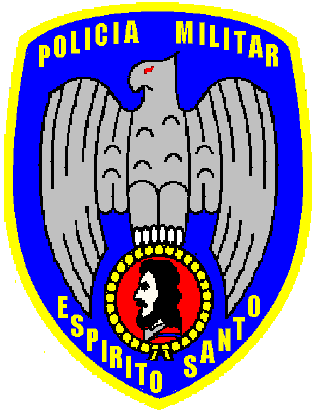 POLÍCIA MILITARDIRETORIA DE RECURSOS HUMANOSDIVISÃO DE INGRESSORH-5Data  da  Matrícula…...../........../............BGPMNº …........./................NOME:NOME:NOME:NOME:Nº Funcional:                         CPF:                                            RG PMES:   Fornecido p/ PMESNº Funcional:                         CPF:                                            RG PMES:   Fornecido p/ PMESNº Funcional:                         CPF:                                            RG PMES:   Fornecido p/ PMESNº Funcional:                         CPF:                                            RG PMES:   Fornecido p/ PMESData  de Nascimento:                              Naturalidade:                                               UF:Data  de Nascimento:                              Naturalidade:                                               UF:Data  de Nascimento:                              Naturalidade:                                               UF:Data  de Nascimento:                              Naturalidade:                                               UF:Filiação(Pai):(Pai):(Pai):Filiação(Mãe):(Mãe):(Mãe):Estado Civil:                                                                                        Religião:Estado Civil:                                                                                        Religião:Estado Civil:                                                                                        Religião:Estado Civil:                                                                                        Religião:Escolaridade:  (    ) Médio  (    ) Superior  (    ) Pós-Graduação   (     )Outros:...........................................................Onde concluiu ou está cursando: ..............................................................................................................................Especialização:…............................................ Profissão:..............................................Ano do 1º emprego:............Escolaridade:  (    ) Médio  (    ) Superior  (    ) Pós-Graduação   (     )Outros:...........................................................Onde concluiu ou está cursando: ..............................................................................................................................Especialização:…............................................ Profissão:..............................................Ano do 1º emprego:............Escolaridade:  (    ) Médio  (    ) Superior  (    ) Pós-Graduação   (     )Outros:...........................................................Onde concluiu ou está cursando: ..............................................................................................................................Especialização:…............................................ Profissão:..............................................Ano do 1º emprego:............Escolaridade:  (    ) Médio  (    ) Superior  (    ) Pós-Graduação   (     )Outros:...........................................................Onde concluiu ou está cursando: ..............................................................................................................................Especialização:…............................................ Profissão:..............................................Ano do 1º emprego:............Escolaridade:  (    ) Médio  (    ) Superior  (    ) Pós-Graduação   (     )Outros:...........................................................Onde concluiu ou está cursando: ..............................................................................................................................Especialização:…............................................ Profissão:..............................................Ano do 1º emprego:............Tipo Sanguíneo:                       Fator RH:                       Doador de Órgãos: (    ) Sim     (    ) NãoTipo Sanguíneo:                       Fator RH:                       Doador de Órgãos: (    ) Sim     (    ) NãoTipo Sanguíneo:                       Fator RH:                       Doador de Órgãos: (    ) Sim     (    ) NãoTipo Sanguíneo:                       Fator RH:                       Doador de Órgãos: (    ) Sim     (    ) NãoRaça/Cor:                                                                        Sexo:  (    ) M   (    ) F                 Altura:                               Raça/Cor:                                                                        Sexo:  (    ) M   (    ) F                 Altura:                               Raça/Cor:                                                                        Sexo:  (    ) M   (    ) F                 Altura:                               Raça/Cor:                                                                        Sexo:  (    ) M   (    ) F                 Altura:                               Olhos:                                                                                     Cabelos:Olhos:                                                                                     Cabelos:Olhos:                                                                                     Cabelos:Olhos:                                                                                     Cabelos:Uso de Óculos/ Lentes   (     ) Sim    -     (     ) NãoUso de Óculos/ Lentes   (     ) Sim    -     (     ) NãoUso de Óculos/ Lentes   (     ) Sim    -     (     ) NãoUso de Óculos/ Lentes   (     ) Sim    -     (     ) NãoUso de Óculos/ Lentes   (     ) Sim    -     (     ) NãoMotivo e Grau (colocar referente a cada olho):Motivo e Grau (colocar referente a cada olho):Motivo e Grau (colocar referente a cada olho):Motivo e Grau (colocar referente a cada olho):Motivo e Grau (colocar referente a cada olho):Nº RG/ Identidade :                           Órgão Expedidor:                  UF :       Data Expedição:                Nº RG/ Identidade :                           Órgão Expedidor:                  UF :       Data Expedição:                Nº RG/ Identidade :                           Órgão Expedidor:                  UF :       Data Expedição:                Nº RG/ Identidade :                           Órgão Expedidor:                  UF :       Data Expedição:                Título Eleitor nº:                                                          Zona:                              Seção:                                UF:Título Eleitor nº:                                                          Zona:                              Seção:                                UF:Título Eleitor nº:                                                          Zona:                              Seção:                                UF:Título Eleitor nº:                                                          Zona:                              Seção:                                UF:Título Eleitor nº:                                                          Zona:                              Seção:                                UF:CNH nº:                                                            Categoria:                              Validade:                               UF:CNH nº:                                                            Categoria:                              Validade:                               UF:CNH nº:                                                            Categoria:                              Validade:                               UF:CNH nº:                                                            Categoria:                              Validade:                               UF:CNH nº:                                                            Categoria:                              Validade:                               UF:Carteira de Trabalho nº:                                             Série:                      UF:         Data Emissão:                          Carteira de Trabalho nº:                                             Série:                      UF:         Data Emissão:                          Carteira de Trabalho nº:                                             Série:                      UF:         Data Emissão:                          Carteira de Trabalho nº:                                             Série:                      UF:         Data Emissão:                          Carteira de Trabalho nº:                                             Série:                      UF:         Data Emissão:                          PIS/PASEP nº:                                                  Data Cadastramento:PIS/PASEP nº:                                                  Data Cadastramento:PIS/PASEP nº:                                                  Data Cadastramento:PIS/PASEP nº:                                                  Data Cadastramento:PIS/PASEP nº:                                                  Data Cadastramento:Banco que cadastrou o PIS/PASEP:Banco que cadastrou o PIS/PASEP:Banco que cadastrou o PIS/PASEP:Banco que cadastrou o PIS/PASEP:Banco que cadastrou o PIS/PASEP:Ano do Último emprego:                                   Data Admissão:                               Data Demissão:Ano do Último emprego:                                   Data Admissão:                               Data Demissão:Ano do Último emprego:                                   Data Admissão:                               Data Demissão:Ano do Último emprego:                                   Data Admissão:                               Data Demissão:Ano do Último emprego:                                   Data Admissão:                               Data Demissão:Valor da Remuneração R$:         Valor da Remuneração R$:         Valor da Remuneração R$:         Valor da Remuneração R$:         Valor da Remuneração R$:         Certidão Nasctº (    ) / Casamento (    ) Nº:Certidão Nasctº (    ) / Casamento (    ) Nº:Certidão Nasctº (    ) / Casamento (    ) Nº:Certidão Nasctº (    ) / Casamento (    ) Nº:Livro nº :                                Folha:                                           Cartório:                                                               Livro nº :                                Folha:                                           Cartório:                                                               Livro nº :                                Folha:                                           Cartório:                                                               Livro nº :                                Folha:                                           Cartório:                                                                                                                                  UF:                          Cidade:                                                                                                                           UF:                          Cidade:                                                                                                                           UF:                          Cidade:                                                                                                                           UF:                          Cidade:                                                        Situação MilitarSituação MilitarSituação Militar(     ) Certificado de Reservista  de 1ª  ou 2ª Categoria   Situação MilitarSituação MilitarSituação Militar(     ) Certificado de Dispensa de Incorporação - CDISituação MilitarSituação MilitarSituação MilitarServiço Ativo:  MARINHA (     )    EXÉRCITO (     )   AERONÁUTICA (     )   PM/CBOM (    )Situação MilitarSituação MilitarSituação MilitarNº/ RA:                                         Org. Militar:                                                  UF:Endereço:                                                                                                                            Nº: Endereço:                                                                                                                            Nº: Endereço:                                                                                                                            Nº: Endereço:                                                                                                                            Nº: Endereço:                                                                                                                            Nº: Bairro:                                                                Cidade:                                                                              UF:Bairro:                                                                Cidade:                                                                              UF:Bairro:                                                                Cidade:                                                                              UF:Bairro:                                                                Cidade:                                                                              UF:Bairro:                                                                Cidade:                                                                              UF:CEP:                                                        E-MAIL:CEP:                                                        E-MAIL:CEP:                                                        E-MAIL:CEP:                                                        E-MAIL:CEP:                                                        E-MAIL:Telefones (Res):                                                                     (Celular):Telefones (Res):                                                                     (Celular):Telefones (Res):                                                                     (Celular):Telefones (Res):                                                                     (Celular):Telefones (Res):                                                                     (Celular):Conta Corrente/ Banco:                                       Agência nº.                           Conta nº.Conta Corrente/ Banco:                                       Agência nº.                           Conta nº.Conta Corrente/ Banco:                                       Agência nº.                           Conta nº.Conta Corrente/ Banco:                                       Agência nº.                           Conta nº.Conta Corrente/ Banco:                                       Agência nº.                           Conta nº.